Formato europeo per il curriculum vitae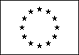 Informazioni personaliNome            LAURA BILLI Qualifica           Chimico ex 9 liv.SAN A con più di 5 anniAmministrazione          ARPAE- AGENZIA REGIONALE PREVENZIONE AMBIENTE ENERGIA Emilia-RomagnaIncarico attuale          Dirigente Resp. Area Analitica Rifiuti Suolo SedimentiTitoli di Studio e Professionali ed Esperienze Lavorative Titoli di studioLaurea in CHIMICAAltri titoli di studio e professionaliIscrizione Albo Professionale dei Chimici anno 1988Esperienze professionali (incarichi ricoperti)Dal 15/03/89 al 30/04/96 Chimico collaboratore presso PMP- USL 35 di Ravenna Inquadrato come Dirigente di 1° LIV presso Arpa sez. di Ravenna dal 01/05/96 a tutt’oggi.  Dirigente presso Arpae di Ravenna.  Incarichi ricoperti: Resp. Area Analitica Acque presso Arpa Sez. prov.le di Ravenna dal 21/09/96 al 30/04/1999; Resp. Area Analitica Acque e Rifiuti presso Arpa Sez. prov.le di Ravenna dal  30/04/1999 al 01/02/2000Resp. Area Specialistica Chimica Agraria e del Suolo presso Arpa Sez. prov.le di Ravenna dal  01/02/2000; Resp. Area Analitica Ambientale\Eccellenza Suolo e Rifiuti;Resp. Area Analitica Rifiuti Suolo SEdimentiCapacità linguisticheCapacità nell'uso delle tecnologieConoscenza ed utilizzo degli applicativi di Office e dei sistemi informativi e di gestione utilizzati in ARPAE. Conoscenza ed utilizzo della strumentazione di base e complessa applicata alle analisi chimiche su matrici ambientali e competenza sulle principali tecniche analitiche di laboratorio per la conduzione operativa dei metodi di prova chimici, Altro (partecipazione a convegni e seminari, pubblicazioni, collaborazione a riviste, ecc. ed ogni altra informazione che ritiene di dover pubblicare)Partecipazione a gruppi di lavoro tecnici aziendali inerenti problematiche riguardanti  le tematiche ambientali su terreni, fanghi, sedimenti, aria e acque. Partecipazione alla stesura di procedure e istruzioni operative nell’ambito del Sistema Qualità (ISO17025). Più di 20 relazioni tenute a convegni, seminari, giornate di studio e corsi .Più di 20 pubblicazioni scientifiche e poster. Partecipazione a convegni e giornate di studio riguardanti i i suddetti campi di studio ed in relazione alle esigenze di aggiornamento normativo e professionale connesse all’incarico via via ricoperto. Attività didattica per seguire stage e tesi di studenti laureandi in Chimica  (laurea triennale e magistrale).